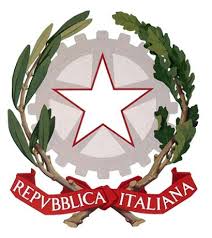 Tribunale di CremonaMODULO DA UTILIZZARE SOLO IN MANCANZA DI ASSENSO DI ENTRAMBI I GENITORI ESERCENTI LA RESPONSABILITA’ GENITORIALE SUL FIGLIO MINORENNE.                                                                                   NEL CASO DI ASSENSO CI SI DEVE RIVOLGERE DIRETTAMENTE ALLA QUESTURA.DOMANDA PER RICHIESTA DEL DOCUMENTO VALIDO PER L’ESPATRIOAL SIG. GIUDICE TUTELARE – TRIBUNALE ORDINARIO DI CREMONAIL  SOTTOSCRITTO________________________________ NATO A _________________________________ IL__________________________ RESIDENTE A ________________________________________________                                         VIA _________________________________ TELEFONO _________________________________________                    GENITORE DEL/I MINORE _________________________________ NATO A__________________________ IL ___________________________AFFIDATO A ________________________________________________CHIEDE DI ESSERE AUTORIZZATO AD OTTENERE:IL PASSAPORTO PER IL FIGLIO MINORE ( diritti da 27,00 euro)IL PASSAPORTO PER SE’ ( diritti da 27,00 euro + contributo unificato da 98,00 euro + diritti di copia da 11,54 euro)CARTA DI IDENTITA’ PER L’ESPATRIO PER IL FIGLIO MINORE (diritti da 27,00 euro)CARTA DI IDENTITA’ PER SE’ E PER IL FIGLIO MINORE ( contributo unificato da 98,00 euro + diritti da 27,00 + diritti di copia da 11,54 euro)CERTIFICATO DI NASCITA CON FOTOGRAFIA VALIDO PER L’ESPATRIO PER IL FIGLIO MINORE (diritti  da 27,00 euro) DICHIARA CHEL’ALTRO GENITORE SIG.__________________________ E’ RESIDENTE A____________________________ TEL__________________________ (Se non si hanno notizie specificarlo, indicare comunque indirizzi noti di domicilio od ogni altra utile indicazione per il rintraccio)__________________________________________  _______________________________________________________________________________________     L’AUTORIZZAZIONE AL RILASCIO DI DETTO/I DOCUMENTI VIENE RICHIESTA PER I SEGUENTI MOTIVI                ( precisare se turistici o altro):_______________________________________________________________ DICHIARA SOTTO LA PROPRIA RESPONSABILITA’ CHE NON HA INTENZIONE DI TRASFERIRSI ALL’ESTERO CON IL MINORE. DICHIARA INOLTRE DI AVER SEMPRE ADEMPIUTO AGLI OBBLIGHI DI MANTENIMENTO NEI CONFRONTI DEL / I MINORE. CHIEDE L’EFFICACIA IMMEDIATA AI SENSI DELL’ART. 741 C.P.C.                                 Cremona, lì_________________                                                                                                                                                                   FIRMA DEL RICHIEDENTE ________________________                                                                                                                     ALLEGATI RICHIESTI:STATO DI FAMIGLIA O AUTOCERTIFICAZIONEFOTOCOPIA ATTO DI SEPARAZIONE O DIVORZIOOGNI ALTRO DOCUMENTO DAL QUALE POSSA EVINCERSI L’ATTUALE RESIDENZA O DIMORA DELL’ALTRO CONIUGE